ЗАБАЙКАЛЬСКИЙ КРАЙСОВЕТ МУНИЦИПАЛЬНОГО РАЙОНА«СРЕТЕНСКИЙ  РАЙОН»РЕШЕНИЕ№ 56 -РНП25.12.2019г. СретенскОБ УТВЕРЖДЕНИИ ПЕРЕЧНЯ ОБЪЕКТОВ ДЛЯ ОТБЫВАНИЯ НАКАЗАНИЯ ОСУЖДЕННЫМИ В ВИДЕ ИСПРАВИТЕЛЬНЫХ РАБОТ НА ТЕРРИТОРИИ МУНИЦИПАЛЬНОГО РАЙОНА «СРЕТЕНСКИЙ РАЙОН»В соответствии со ст. 50 Уголовного кодекса Российской Федерации, ст. 39 Уголовно-исполнительного кодекса Российской Федерации, руководствуясь Уставом муниципального района «Сретенский район», в целях обеспечения межведомственного взаимодействия, социальной адаптации   и   реабилитации  лиц, осужденных к исправительным  работам, не  имеющих   основного  места  трудовой  деятельности, снижения рецидивной преступности, Совет муниципального района «Сретенский район», решил:1. Утвердить по согласованию со Сретенским межмуниципальным филиалом по Сретенскому району  Федерального казённого учреждения Уголовно-исполнительной инспекции  УФСИН   России  по  Забайкальскому краю  Перечень объектов для отбывания наказания осужденными в виде и исправительных   работ  на территории муниципального района «Сретенский район» (Приложение № 1).  2. Признать утратившим силу Решение Совета муниципального района «Сретенский район» от 08.11.2017 года № 3-РНП «Об утверждении перечня объектов для отбывания наказания осужденными в виде исправительных работ на территории муниципального района «Сретенский район».3. Настоящее решение вступает в силу   после   его официального опубликования.4. Настоящее решение опубликовать в газете «Советское Забайкалье» и на официальном сайте муниципального района «Сретенский район»: http://сретенск.забайкальскийкрай.рф.Председатель Советамуниципального района «Сретенский район»                                 Т.Г. Кочмарева Глава муниципального района «Сретенский район»                       А.С. ЗакурдаевПЕРЕЧЕНЬОБЪЕКТОВ ДЛЯ ОТБЫВАНИЯ НАКАЗАНИЯ ОСУЖДЕННЫМИ В ВИДЕ ИСПРАВИТЕЛЬНЫХ  РАБОТ  НА ТЕРРИТОРИИ МУНИЦИПАЛЬНОГО РАЙОНА «СРЕТЕНСКИЙ РАЙОН»Уважаемая Тамара Георгиевна!Руководствуясь Уставом  муниципального района «Сретенский район», ст. 4 Положения «О муниципальных правовых актах муниципального района «Сретенский район», на правах субъекта правотворческой инициативы направляю в адрес Совета муниципального района «Сретенский район» проект нормативного правового акта «Об утверждении перечня объектов для отбывания наказания осужденными в виде исправительных работ на территории муниципального района «Сретенский район» с целью его рассмотрения и принятия.Дополнительных финансовых затрат принятие данного решения не потребует, поскольку его принятие направлено на актуализацию ныне действующего Решения Совета муниципального района «Сретенский район» от  08.11.2017 года № 3-РНП «Об утверждении перечня объектов для отбывания наказания осужденными в виде исправительных работ на территории муниципального района «Сретенский район». Приложение:1. проект Решения «Об утверждении перечня объектов для отбывания наказания осужденными в виде исправительных работ на территории муниципального района «Сретенский район» – 1 экз.;2. пояснительная записка – 1 экз.;3. справка о состоянии законодательства в данной сфере правового регулирования – 1 экз.Глава  муниципального района   «Сретенский район»                                                                      А.С. ЗакурдаевСПРАВКАо состоянии законодательствав  данной сфере правового регулирования	Правовую основу  настоящего  нормативного  правового акта составляют:1) Уголовный кодекс Российской Федерации от 13.06.1996 года № 63-ФЗ2) Уголовно-исполнительный кодекс Российской Федерации от 08.01.1997 года № 1-ФЗ4) Трудовой кодекс Российской Федерации от 30.12.2001 года № 197-ФЗПОЯСНИТЕЛЬНАЯ ЗАПИСКАк проекту Решения Совета муниципального района «Сретенский район»«Об утверждении перечня объектов для отбывания наказания осужденными в виде исправительных работ на территории муниципального района «Сретенский район»Уголовное законодательство в качестве основного вида наказания за совершение преступлений небольшой и средней тяжести, в числе других, предусматривает исправительные работы.Согласно ст. 50 УК РФ исправительные работы назначаются осужденному, имеющему основное место работы, а равно не имеющему его.Осужденный, не имеющий основное место работы, отбывает исправительные работы, в местах определяемых органами местного самоуправления по согласованию с уголовно-исполнительными инспекциями, но в районе места жительства осужденного. Большинство осужденных к моменту назначения наказания в виде исправительных работ официально не трудоустроены, по этой причине наказание в виде исправительных работ они должны отбывать только у того работодателя, который определен органами местного самоуправления по согласованию с уголовно-исполнительной инспекцией. В том случае, если у осужденного нет основного места работы, уголовно-исполнительная инспекция организует работу по трудоустройству осужденного и выдает предписание о необходимости явки в организацию для отбывания исправительных работ.Основным карательным элементом содержания наказания в виде исправительных работ являются удержания из заработной платы осужденного в установленном приговором суда размере, в пределах от 5 до 20 %. Удержания производит администрация организации, в которой работает осужденный, а их правильность и своевременность контролирует инспекция. Осужденному запрещается увольнение с работы по собственному желанию без письменного разрешения инспекции. Осужденный обязан работать в организации, куда он направлен инспекцией, он не вправе отказаться от предложенной ему работы. Но осужденный может, по согласованию с инспекцией, трудоустроиться и самостоятельно. Порядок отбывания наказания в виде исправительных работ регламентирован Уголовно-исполнительным кодексом РФ.Приложение № 1к Решению Совета муниципального района «Сретенский район»от 25 декабря 2019 года № 56-РНП№ п/пНаименование / ФИОТип субъектаТип субъектаКатегорияОГРНОГРНИНННаселенный пунктМуниципальное образование на территории которого находится субъект1Абросимов Евгений Викторовичиндивидуальный предпринимательиндивидуальный предпринимательмикропредприятие310751335100020310751335100020752601122600г. СретенскГородское поселение«Сретенское»2Алемасов Юрий Николаевичиндивидуальный предпринимательиндивидуальный предпринимательмикропредприятие316753600085359316753600085359752600132606г. СретенскГородское поселение«Сретенское»3Асланов Рамил Мазахир Оглыиндивидуальный предпринимательиндивидуальный предпринимательмикропредприятие313751333600023313751333600023751903143980г. СретенскГородское поселение«Сретенское»4Атавин Михаил Викторовичиндивидуальный предпринимательиндивидуальный предпринимательмикропредприятие317753600020361317753600020361751900895050г. СретенскГородское поселение«Сретенское»5Афанасьева Оксана Геннадьевнаиндивидуальный предпринимательиндивидуальный предпринимательмикропредприятие304751916100018304751916100018751900009947г. СретенскГородское поселение«Сретенское»6Баженова Наталья Васильевнаиндивидуальный предпринимательиндивидуальный предпринимательмалое предприятие304751910700023304751910700023751900003913г. СретенскГородское поселение«Сретенское»7Богданов Владимир Георгиевичиндивидуальный предпринимательиндивидуальный предпринимательмикропредприятие309751324600012309751324600012751900467104г. СретенскГородское поселение«Сретенское»8Богданов Евгений Геннадьевичиндивидуальный предпринимательиндивидуальный предпринимательмикропредприятие319753600011972319753600011972751900029911г. СретенскГородское поселение«Сретенское»9Богданова Наталья Сергеевнаиндивидуальный предпринимательиндивидуальный предпринимательмикропредприятие315751300001357315751300001357751902217212г. СретенскГородское поселение«Сретенское»10Бессонова Елена Юрьевнаиндивидуальный предпринимательиндивидуальный предпринимательмикропредприятие306751334100012306751334100012751900539895г. СретенскГородское поселение«Сретенское»11Бобрышев Андрей Петровичиндивидуальный предпринимательиндивидуальный предпринимательмикропредприятие304751916700054304751916700054751900009168г. СретенскГородское поселение«Сретенское»12Бодагова Валентина Александровнаиндивидуальный предпринимательиндивидуальный предпринимательмикропредприятие304751911700027304751911700027751900001200г. СретенскГородское поселение«Сретенское»13Гилева Екатерина Александровнаиндивидуальный предпринимательиндивидуальный предпринимательмикропредприятие315751300001272315751300001272751902016379г. СретенскГородское поселение«Сретенское»14Гладких Вера Иннокентьевнаиндивидуальный предпринимательиндивидуальный предпринимательмикропредприятие308751319300018308751319300018751900984430г. СретенскГородское поселение«Сретенское»15Гранина Екатерина Никандровнаиндивидуальный предпринимательиндивидуальный предпринимательмикропредприятие304751922500015304751922500015751900157504г. СретенскГородское поселение«Сретенское»16Григорян Ваграм Рубиковичиндивидуальный предпринимательиндивидуальный предпринимательмикропредприятие312751307400015312751307400015751903181914г. СретенскГородское поселение«Сретенское»17Горбунов Владимир Геннадьевичиндивидуальный предпринимательиндивидуальный предпринимательмикропредприятие305751317300011305751317300011751900750200г. СретенскГородское поселение«Сретенское»18Деревцов Геннадий Викторовичиндивидуальный предпринимательиндивидуальный предпринимательмикропредприятие318753600008591318753600008591751902682308г. СретенскГородское поселение«Сретенское»19Деревцова Мария Ивановнаиндивидуальный предпринимательиндивидуальный предпринимательмикропредприятие316753600058502316753600058502752601087226г. СретенскГородское поселение«Сретенское»20Долгова Любовь Ивановнаиндивидуальный предпринимательиндивидуальный предпринимательмикропредприятие304751907000093304751907000093751900023356г. СретенскГородское поселение«Сретенское»21Кноп Светлана Павловнаиндивидуальный предпринимательиндивидуальный предпринимательмикропредприятие313751315600029313751315600029751902191444г. СретенскГородское поселение«Сретенское»22Коренев Евгений Сергеевичиндивидуальный предпринимательиндивидуальный предпринимательмикропредприятие313751307400020313751307400020751900060012г. СретенскГородское поселение«Сретенское»23Емельянова Виктория Олеговнаиндивидуальный предпринимательиндивидуальный предпринимательмикропредприятие318753600024860318753600024860751903374056г. СретенскГородское поселение«Сретенское»24Засухина Анна Андреевнаиндивидуальный предпринимательиндивидуальный предпринимательмикропредприятие310751312500028310751312500028751900538122г. СретенскГородское поселение«Сретенское»25Зимина Лариса Геннадьевнаиндивидуальный предпринимательиндивидуальный предпринимательмикропредприятие312751315600014312751315600014751900015250г. СретенскГородское поселение«Сретенское»26Ибрагимова Людмила Витальевнаиндивидуальный предпринимательиндивидуальный предпринимательмикропредприятие313751334600016313751334600016751900024303г. СретенскГородское поселение«Сретенское»27Игнатов Максим Викторовичиндивидуальный предпринимательиндивидуальный предпринимательмикропредприятие318753600017505318753600017505751902070369г. СретенскГородское поселение«Сретенское»28Кочмарёв Антон Александровичиндивидуальный предпринимательиндивидуальный предпринимательмикропредприятие310751322100031310751322100031751901070704г. СретенскГородское поселение«Сретенское»29Кочмарева Юлия Семеновнаиндивидуальный предпринимательиндивидуальный предпринимательмикропредприятие304751911200069304751911200069751900171481г. СретенскГородское поселение«Сретенское»30Кутузова Ольга Леонардовнаиндивидуальный предпринимательиндивидуальный предпринимательмикропредприятие304751905000065304751905000065751900023035г. СретенскГородское поселение«Сретенское»31Ларионов Владимир Юрьевичиндивидуальный предпринимательиндивидуальный предпринимательмикропредприятие304751910000039304751910000039751900017264г. СретенскГородское поселение«Сретенское»32Ленских Елена Викторовнаиндивидуальный предпринимательиндивидуальный предпринимательмикропредприятие304751909100061304751909100061751900002571г. СретенскГородское поселение«Сретенское»33Ляхова Любовь Александровнаиндивидуальный предпринимательиндивидуальный предпринимательмикропредприятие304751905000076304751905000076751900236883г. СретенскГородское поселение«Сретенское»34Мазурова Татьяна Арсентьевнаиндивидуальный предпринимательиндивидуальный предпринимательмикропредприятие319753600033845319753600033845751900565246г. СретенскГородское поселение«Сретенское»35Мариняк Вера Анатольевнаиндивидуальный предпринимательиндивидуальный предпринимательмикропредприятие304751909200050304751909200050751900564500г. СретенскГородское поселение«Сретенское»36Марчик Евгения Викторовнаиндивидуальный предпринимательиндивидуальный предпринимательмикропредприятие309751320100032309751320100032750901683201г. Сретенск37Метельская Светлана Анатольевнаиндивидуальный предпринимательиндивидуальный предпринимательмикропредприятие310751329300025310751329300025751900418178г. Сретенск38Общество с ограниченной ответственностью  «Импульс»юридическое лицоюридическое лицомикропредприятие106751300837510675130083757519003729г. Сретенск39Муратов Владимир Алексеевичиндивидуальный предпринимательиндивидуальный предпринимательмикропредприятие307751314100036307751314100036751900257668г. Сретенск40Мхитарян Елена Юрьевнаиндивидуальный предпринимательиндивидуальный предпринимательмикропредприятие304751905000043304751905000043751901630434г. Сретенск41Общество с ограниченной ответственностью  «Оазис»юридическое лицоюридическое лицомикропредприятие106751300875010675130087507519003775г. Сретенск42Общество с ограниченной ответственностью  «Пристань» юридическое лицоюридическое лицомикропредприятие107753600925310775360092537536083668г. Сретенск43Общество с ограниченной ответственностью «Автопредприятие Сретенск»юридическое лицоюридическое лицомалое предприятие110751300027511075130002757519004200г. Сретенск44Общество с ограниченной ответственностью «Альянс»юридическое лицоюридическое лицомикропредприятие116753605307911675360530797519004761г. Сретенск45Общество с ограниченной ответственностью «Арос»юридическое лицоюридическое лицомикропредприятие112751300002011275130000207519004521г. Сретенск46Общество с ограниченной ответственностью «Верста»юридическое лицоюридическое лицомикропредприятие119753600037511975360003757519004810г. Сретенск47Общество с ограниченной ответственностью «Восток-Гарант»юридическое лицоюридическое лицомикропредприятие114751300020511475130002057519004680г. Сретенск48Общество с ограниченной ответственностью «Жемчуг»юридическое лицоюридическое лицомикропредприятие106751300797910675130079797519003704г. Сретенск49Общество с ограниченной ответственностью «Сибирский Лес»юридическое лицоюридическое лицомикропредприятие117753600738411775360073847519004793г. Сретенск50Общество с ограниченной ответственностью «Кедровое»юридическое лицоюридическое лицомикропредприятие114753600101811475360010187536141310г. Сретенск51Общество с ограниченной ответственностью «Стройсервис»юридическое лицоюридическое лицомикропредприятие119753600150811975360015087519004828г. Сретенск52Общество с ограниченной ответственностью «Теплоснаб»юридическое лицоюридическое лицомикропредприятие119753600036411975360003647519004803г. Сретенск53Общество с ограниченной ответственностью «Тэкника»юридическое лицоюридическое лицомикропредприятие115751300001711575130000177519004698г. Сретенск54Общество с ограниченной ответственностью «Управляющая компания Квартал»юридическое лицоюридическое лицомикропредприятие115751300007211575130000727519004715г. Сретенск55Общество с ограниченной ответственностью «Хлебушко»юридическое лицоюридическое лицомикропредприятие102750074347810275007434787519001305г. Сретенск56Общество с ограниченной ответственностью «Як»юридическое лицоюридическое лицомикропредприятие104752000106610475200010667519003380г. Сретенск57Общество с ограниченной ответственностью «Река»юридическое лицоюридическое лицомикропредприятие109751300015510975130001557519004095г. Сретенск58Общество с ограниченной ответственностью «Осанна»юридическое лицоюридическое лицомикропредприятие102750074546910275007454697519000580г. Сретенск59Осокина Ирина Семеновнаиндивидуальный предпринимательиндивидуальный предпринимательмикропредприятие316753600064266316753600064266751900556971г. Сретенск60Панин Сергей Ивановичиндивидуальный предпринимательиндивидуальный предпринимательмикропредприятие309751327100020309751327100020751903012793г. Сретенск61Пахомов Алексей Николаевичиндивидуальный предпринимательиндивидуальный предпринимательмикропредприятие319753600033574319753600033574751903010852г. Сретенск62Пикалкина Наталья Борисовнаиндивидуальный предпринимательиндивидуальный предпринимательмикропредприятие319753600002819319753600002819751900942230г. Сретенск63Плеханова Ольга Александровнаиндивидуальный предпринимательиндивидуальный предпринимательмикропредприятие308751336100015308751336100015751902696357г. Сретенск64Плотникова Валентина Михайловнаиндивидуальный предпринимательиндивидуальный предпринимательмикропредприятие304751930700014304751930700014751900055446г. Сретенск65Плотникова Вероника Андреевнаиндивидуальный предпринимательиндивидуальный предпринимательмикропредприятие318753600030624318753600030624751902519414г. Сретенск66Портнягина Валентина Сергеевнаиндивидуальный предпринимательиндивидуальный предпринимательмикропредприятие304751909000013304751909000013751900028322г. Сретенск67Сергеева Анна Сергеевнаиндивидуальный предпринимательиндивидуальный предпринимательмикропредприятие314751322400030314751322400030751903371707г. Сретенск68Серлина Ксения Владимировнаиндивидуальный предпринимательиндивидуальный предпринимательмикропредприятие318753600024633318753600024633751900903311г. Сретенск69Смирнов Виктор Александровичиндивидуальный предпринимательиндивидуальный предпринимательмикропредприятие304751917600022304751917600022751900003840г. Сретенск70Смирнова Надежда Георгиевнаиндивидуальный предпринимательиндивидуальный предпринимательмикропредприятие309751328800011309751328800011751902223093г. Сретенск71Смирнова Оксана Викторовнаиндивидуальный предпринимательиндивидуальный предпринимательмикропредприятие304751909100027304751909100027751900005780г. Сретенск72Соснин Денис Олеговичиндивидуальный предпринимательиндивидуальный предпринимательмикропредприятие319753600012146319753600012146751903266043г. Сретенск73Суджаева Мария Ивановнаиндивидуальный предпринимательиндивидуальный предпринимательмикропредприятие318753600016402318753600016402751900933250г. Сретенск74Сукиасян Акоп Карленовичиндивидуальный предпринимательиндивидуальный предпринимательмикропредприятие314751329700016314751329700016751903440647г. Сретенск75Сулейманова Унайзат Алибековнаиндивидуальный предпринимательиндивидуальный предпринимательмикропредприятие307751331700012307751331700012751800027452г. Сретенск76Султанова Мария Михайловнаиндивидуальный предпринимательиндивидуальный предпринимательмикропредприятие304751925300041304751925300041751900578630г. Сретенск77Суханов Андрей Николаевичиндивидуальный предпринимательиндивидуальный предпринимательмикропредприятие311751311200011311751311200011751900414938г. Сретенск78Тарасова Наталья Леонидовнаиндивидуальный предпринимательиндивидуальный предпринимательмикропредприятие314751316100011314751316100011751900009873г. Сретенск79Таскаев Александр Васильевичиндивидуальный предпринимательиндивидуальный предпринимательмикропредприятие315751300000729315751300000729751902207101г. Сретенск80Темникова Светлана Александровнаиндивидуальный предпринимательиндивидуальный предпринимательмикропредприятие313751314900021313751314900021751900516538г. Сретенск81Ткаченко Павел Сергеевичиндивидуальный предпринимательиндивидуальный предпринимательмикропредприятие319753600024300319753600024300751902202777г. Сретенск82Тонких Евгений Андреевичиндивидуальный предпринимательиндивидуальный предпринимательмикропредприятие315751300000340315751300000340751902387408г. Сретенск83Тохтабаев Сухбатилло Таджидиновичиндивидуальный предпринимательиндивидуальный предпринимательмикропредприятие315751300000652315751300000652751900026318г. Сретенск84Ушаков Пётр Сергеевичиндивидуальный предпринимательиндивидуальный предпринимательмикропредприятие315751300001628315751300001628751901666085г. Сретенск85Федоров Игорь Анатольевичиндивидуальный предпринимательиндивидуальный предпринимательмикропредприятие304751930700036304751930700036751900262629г. Сретенск86Хачатрян Сейран Мишаевичиндивидуальный предпринимательиндивидуальный предпринимательмикропредприятие304751907000115304751907000115751900026244г. Сретенск87Черепанов Александр Николаевичиндивидуальный предпринимательиндивидуальный предпринимательмикропредприятие319753600027519319753600027519751900874660г. Сретенск88Черняева Юлия Валерьевнаиндивидуальный предпринимательиндивидуальный предпринимательмикропредприятие319753600023382319753600023382752400030090г. Сретенск89Шайдуров Анатолий Юрьевичиндивидуальный предпринимательиндивидуальный предпринимательмикропредприятие319753600031873319753600031873751900002645г. Сретенск90Шайдуров Юрий Валентиновичиндивидуальный предпринимательиндивидуальный предпринимательмикропредприятие316753600080289316753600080289751900866243г. Сретенск91Швецова Татьяна Васильевнаиндивидуальный предпринимательиндивидуальный предпринимательмикропредприятие316753600064136316753600064136751901829607г. Сретенск92Плотников Борис Григорьевичиндивидуальный предпринимательиндивидуальный предпринимательмикропредприятие304751907000060304751907000060751900047981 пгт. КокуйГородское поселение«Кокуйское»93Андрюк Татьяна Владимировнаиндивидуальный предпринимательиндивидуальный предпринимательмикропредприятие315751300000176315751300000176751902085446пгт. КокуйГородское поселение«Кокуйское»94Бархатова Вера Иллиодоровнаиндивидуальный предпринимательиндивидуальный предпринимательмикропредприятие304751934200048304751934200048751900007153пгт. КокуйГородское поселение«Кокуйское»95Белозёров Вячеслав Викторовичиндивидуальный предпринимательиндивидуальный предпринимательмикропредприятие310751322800014310751322800014751900027696пгт. КокуйГородское поселение«Кокуйское»96Белоусова Ольга Геннадьевнаиндивидуальный предпринимательиндивидуальный предпринимательмикропредприятие304751934200026304751934200026751900014697пгт. КокуйГородское поселение«Кокуйское»97Бессонова Надежда Анатольевнаиндивидуальный предпринимательиндивидуальный предпринимательмикропредприятие304751903300022304751903300022751902188314пгт. КокуйГородское поселение«Кокуйское»98Богаудинов Дмитрий Алексеевичиндивидуальный предпринимательиндивидуальный предпринимательмикропредприятие318753600034665318753600034665751902784211пгт. КокуйГородское поселение«Кокуйское»99Богодухова Юлия Александровнаиндивидуальный предпринимательиндивидуальный предпринимательмикропредприятие317753600019952317753600019952751900162409пгт. КокуйГородское поселение«Кокуйское»100Болотов Константин Валерьевичиндивидуальный предпринимательиндивидуальный предпринимательмикропредприятие310751325600032310751325600032751900769151пгт. КокуйГородское поселение«Кокуйское»101Власов Дмитрий Александровичиндивидуальный предпринимательиндивидуальный предпринимательмикропредприятие313751308700042313751308700042751901192773пгт. КокуйГородское поселение«Кокуйское»102Вологдина Татьяна Никифоровнаиндивидуальный предпринимательиндивидуальный предпринимательмикропредприятие307751334500015307751334500015751900005854пгт. КокуйГородское поселение«Кокуйское»103Гильминдинов Федор Михайловичиндивидуальный предпринимательиндивидуальный предпринимательмикропредприятие314751305500018314751305500018751900853950пгт. КокуйГородское поселение«Кокуйское»104Гильминдинова Наталья Анатольевнаиндивидуальный предпринимательиндивидуальный предпринимательмикропредприятие318753600000226318753600000226751900945209пгт. КокуйГородское поселение«Кокуйское»105Горбунов Денис Александровичиндивидуальный предпринимательиндивидуальный предпринимательмикропредприятие319753600013424319753600013424751902849613пгт. КокуйГородское поселение«Кокуйское»106Горбунова Оксана Евгеньевнаиндивидуальный предпринимательиндивидуальный предпринимательмикропредприятие319753600032307319753600032307751902318404пгт. КокуйГородское поселение«Кокуйское»107Гордеева Валентина Владимировнаиндивидуальный предпринимательиндивидуальный предпринимательмикропредприятие309751334400040309751334400040751900025681пгт. КокуйГородское поселение«Кокуйское»108Грядунова Мария Олеговнаиндивидуальный предпринимательиндивидуальный предпринимательмикропредприятие308751321100021308751321100021750901836240пгт. КокуйГородское поселение«Кокуйское»109Деревцова Надежда Ивановнаиндивидуальный предпринимательиндивидуальный предпринимательмикропредприятие304751909100050304751909100050751900006270пгт. КокуйГородское поселение«Кокуйское»110Достовалова Людмила Дмитриевнаиндивидуальный предпринимательиндивидуальный предпринимательмикропредприятие304751924400032304751924400032751900003381пгт. КокуйГородское поселение«Кокуйское»111Дружинина Валентина Ивановнаиндивидуальный предпринимательиндивидуальный предпринимательмалое предприятие304751934200059304751934200059751900026950пгт. КокуйГородское поселение«Кокуйское»112Елистратова Анастасия Сергеевнаиндивидуальный предпринимательиндивидуальный предпринимательмикропредприятие319753600016340319753600016340381304860182пгт. КокуйГородское поселение«Кокуйское»113Еремеева Елена Ивановнаиндивидуальный предпринимательиндивидуальный предпринимательмикропредприятие317753600022411317753600022411751900947069пгт. КокуйГородское поселение«Кокуйское»114Занина Наталья Андреевнаиндивидуальный предпринимательиндивидуальный предпринимательмикропредприятие309751325000055309751325000055751900199173пгт. КокуйГородское поселение«Кокуйское»115Иванова Маргарита Юрьевнаиндивидуальный предпринимательиндивидуальный предпринимательмикропредприятие311751322200013311751322200013751900204472пгт. КокуйГородское поселение«Кокуйское»116Ильина Зинаида Николаевнаиндивидуальный предпринимательиндивидуальный предпринимательмикропредприятие313751332500029313751332500029751900054562пгт. КокуйГородское поселение«Кокуйское»117Ильченко Юлия Павловнаиндивидуальный предпринимательиндивидуальный предпринимательмикропредприятие308751311200012308751311200012751902483398пгт. КокуйГородское поселение«Кокуйское»118Калашникова Надежда Валерьевнаиндивидуальный предпринимательиндивидуальный предпринимательмикропредприятие315751300001280315751300001280751902306840пгт. КокуйГородское поселение«Кокуйское»119Караваева Юлия Юрьевнаиндивидуальный предпринимательиндивидуальный предпринимательмикропредприятие318753600019002318753600019002752503119977пгт. КокуйГородское поселение«Кокуйское»120Карелина Александра Валерьевнаиндивидуальный предпринимательиндивидуальный предпринимательмикропредприятие319753600034755319753600034755751903234108пгт. КокуйГородское поселение«Кокуйское»121Карелина Вероника Сергеевнаиндивидуальный предпринимательиндивидуальный предпринимательмикропредприятие316753600085716316753600085716751902125191пгт. КокуйГородское поселение«Кокуйское»122Кирпичников Андрей Витальевичиндивидуальный предпринимательиндивидуальный предпринимательмикропредприятие318753600000921318753600000921753000577637пгт. КокуйГородское поселение«Кокуйское»123Козырин Андрей Михайловичиндивидуальный предпринимательиндивидуальный предпринимательмикропредприятие314751321100018314751321100018751901948604пгт. КокуйГородское поселение«Кокуйское»124Кокорин Павел Михайловичиндивидуальный предпринимательиндивидуальный предпринимательмикропредприятие310753635100037310753635100037751900005460пгт. КокуйГородское поселение«Кокуйское»125Кокорина Зоя Геннадьевнаиндивидуальный предпринимательиндивидуальный предпринимательмикропредприятие304751910000040304751910000040751900333407пгт. КокуйГородское поселение«Кокуйское»126Колесников Юрий Анатольевичиндивидуальный предпринимательиндивидуальный предпринимательмикропредприятие304751927400031304751927400031751900023677пгт. КокуйГородское поселение«Кокуйское»127Колобова Наталья Львовнаиндивидуальный предпринимательиндивидуальный предпринимательмикропредприятие304751911200025304751911200025751900018148пгт. КокуйГородское поселение«Кокуйское»128Корнилова Татьяна Семеновнаиндивидуальный предпринимательиндивидуальный предпринимательмикропредприятие304753426500142304753426500142751900017585пгт. КокуйГородское поселение«Кокуйское»129Королёва Оксана Викторовнаиндивидуальный предпринимательиндивидуальный предпринимательмикропредприятие313751324700018313751324700018751902188561пгт. Кокуй130Котов Иван Витальевичиндивидуальный предпринимательиндивидуальный предпринимательмикропредприятие319753600036542319753600036542751900527064пгт. Кокуй131Кочева Анна Ивановнаиндивидуальный предпринимательиндивидуальный предпринимательмикропредприятие319753600031408319753600031408751902728859пгт. Кокуй132Кривошеев Иван Демидовичиндивидуальный предпринимательиндивидуальный предпринимательмикропредприятие310751304700017310751304700017751900650780пгт. Кокуй133Кузнецов Геннадий Александровичиндивидуальный предпринимательиндивидуальный предпринимательмикропредприятие319753600029176319753600029176751500946430пгт. Кокуй134Куржумова Елена Викторовнаиндивидуальный предпринимательиндивидуальный предпринимательмикропредприятие313751310200012313751310200012381912495295пгт. Кокуй135Куценко Александр Валентиновичиндивидуальный предпринимательиндивидуальный предпринимательмалое предприятие304751914700060304751914700060751900009305пгт. Кокуй136Куценко Наталья Михайловнаиндивидуальный предпринимательиндивидуальный предпринимательмикропредприятие304751918700018304751918700018751900048470пгт. Кокуй137Лоншакова Людмила Сергеевнаиндивидуальный предпринимательиндивидуальный предпринимательмикропредприятие315751300001250315751300001250751902322190пгт. Кокуй138Лутошкина Татьяна Анатольевнаиндивидуальный предпринимательиндивидуальный предпринимательмикропредприятие317753600032149317753600032149751900030258пгт. Кокуй139Людиси Мария Николаевнаиндивидуальный предпринимательиндивидуальный предпринимательмикропредприятие317753600013601317753600013601752600843590пгт. Кокуй140Максименко Олеся Анатольевнаиндивидуальный предпринимательиндивидуальный предпринимательмикропредприятие318753600018177318753600018177751902706622пгт. Кокуй141Маматкулова Нигора Гафуровнаиндивидуальный предпринимательиндивидуальный предпринимательмикропредприятие319753600016923319753600016923751903311465пгт. Кокуй142Мартыненко Сергей Дмитриевичиндивидуальный предпринимательиндивидуальный предпринимательмикропредприятие304751911000030304751911000030751900718823пгт. Кокуй143Медведева Елена Михайловнаиндивидуальный предпринимательиндивидуальный предпринимательмикропредприятие319753600012830319753600012830751902845778пгт. Кокуй144Минин Станислав Сергеевичиндивидуальный предпринимательиндивидуальный предпринимательмикропредприятие310751306800026310751306800026751901010222пгт. Кокуй145Наделяева Тахмина Алиевнаиндивидуальный предпринимательиндивидуальный предпринимательмикропредприятие316753600059230316753600059230751902340304пгт. Кокуй146Номоконов Андрей Анатольевичиндивидуальный предпринимательиндивидуальный предпринимательмикропредприятие314751333100025314751333100025751900786870пгт. Кокуй147Общество с ограниченной ответственностью «Александр»юридическое лицоюридическое лицомикропредприятие114751300014011475130001407519004673пгт. Кокуй148Общество с ограниченной ответственностью «Бирюса»юридическое лицоюридическое лицомикропредприятие102750074303810275007430387519000407пгт. Кокуй149Общество с ограниченной ответственностью «Жилфонд»юридическое лицоюридическое лицомалое предприятие108751300007910875130000797519003969пгт. Кокуй150Общество с ограниченной ответственностью «Каскад»юридическое лицоюридическое лицомалое предприятие106751300853010675130085307519003750пгт. Кокуй151Общество с ограниченной ответственностью «Металлик»юридическое лицоюридическое лицомикропредприятие113751300013011375130001307519004641пгт. Кокуй152Общество с ограниченной ответственностью «Новые строительные технологии»юридическое лицоюридическое лицомикропредприятие110751300056111075130005617519004345пгт. Кокуй153Общество с ограниченной ответственностью «Параллельная Вселенная»юридическое лицоюридическое лицомикропредприятие112751300019611275130001967519004560пгт. Кокуй154Общество с ограниченной ответственностью «Пирамида»юридическое лицоюридическое лицомикропредприятие112751300015211275130001527519004553пгт. Кокуй155Общество с ограниченной ответственностью «Сретенская Верфь»юридическое лицоюридическое лицомикропредприятие103752100072510375210007257519003310пгт. Кокуй156Общество с ограниченной ответственностью «Сретенский Судостроительный Завод»юридическое лицоюридическое лицосреднее предприятие102750074564510275007456457519003221пгт. Кокуй157Общество с ограниченной ответственностью «ССЗ – Управление»юридическое лицоюридическое лицомалое предприятие103752100212210375210021227519003334пгт. Кокуй158Общество с ограниченной ответственностью «Тепловодоканал»юридическое лицоюридическое лицомалое предприятие114751300013911475130001397519004666пгт. Кокуй159Общество с ограниченной ответственностью «Шанс»юридическое лицоюридическое лицомикропредприятие106751300240210675130024027519003694пгт. Кокуй160Орлова Лариса Владимировнаиндивидуальный предпринимательиндивидуальный предпринимательмикропредприятие304751907000126304751907000126751900121321пгт. Кокуй161Отмахова Наталья Владимировнаиндивидуальный предпринимательиндивидуальный предпринимательмикропредприятие313751321100014313751321100014751901135006пгт. Кокуй162Пискарёв Андрей Павловичиндивидуальный предпринимательиндивидуальный предпринимательмикропредприятие310751326600011310751326600011751900017190пгт. Кокуй162Пищулина Ирина Сергеевнаиндивидуальный предпринимательиндивидуальный предпринимательмикропредприятие318753600029562318753600029562751900945375пгт. Кокуй163Поликаров Роман Николаевичиндивидуальный предпринимательиндивидуальный предпринимательмикропредприятие304751907000148304751907000148751901445872пгт. Кокуй164Протасова Анна Николаевнаиндивидуальный предпринимательиндивидуальный предпринимательмикропредприятие319753600001810319753600001810751902118116пгт. Кокуй165Раитина Виктория Викторовнаиндивидуальный предпринимательиндивидуальный предпринимательмикропредприятие311751303800010311751303800010753002085006пгт. Кокуй166Рогова Зинаида Михайловнаиндивидуальный предпринимательиндивидуальный предпринимательмикропредприятие308751312700015308751312700015752600162537пгт. Кокуй167Рудаков Евгений Сергеевичиндивидуальный предпринимательиндивидуальный предпринимательмикропредприятие318753600028209318753600028209751902255320пгт. Кокуй168Рудус Алексей Александровичиндивидуальный предпринимательиндивидуальный предпринимательмикропредприятие315753600019575315753600019575751901262100пгт. Кокуй169Саблин Максим Николаевичиндивидуальный предпринимательиндивидуальный предпринимательмикропредприятие311751309500031311751309500031751902433870пгт. Кокуй170Саблина Елена Анатольевнаиндивидуальный предпринимательиндивидуальный предпринимательмикропредприятие304751905500089304751905500089751900009094пгт. Кокуй171Савватеева Зоя Михайловнаиндивидуальный предпринимательиндивидуальный предпринимательмикропредприятие304751913400015304751913400015751900664590пгт. Кокуй172Самойленко Галина Евгеньевнаиндивидуальный предпринимательиндивидуальный предпринимательмикропредприятие319753600033132319753600033132272422507427пгт. Кокуй173Самойлов Виктор Николаевичиндивидуальный предпринимательиндивидуальный предпринимательмикропредприятие305751318000019305751318000019751901471791пгт. Кокуй174Самойлова Елена Николаевнаиндивидуальный предпринимательиндивидуальный предпринимательмикропредприятие317753600022541317753600022541751900647019пгт. Кокуй175Самойлова Ирина Анатольевнаиндивидуальный предпринимательиндивидуальный предпринимательмикропредприятие319753600009721319753600009721751902906519пгт. Кокуй176Сверкунова Лариса Иннокентьевнаиндивидуальный предпринимательиндивидуальный предпринимательмикропредприятие304751911700016304751911700016751901182020пгт. Кокуй177Совбан Ольга Николаевнаиндивидуальный предпринимательиндивидуальный предпринимательмикропредприятие319753600032471319753600032471751901017524пгт. Кокуй178Софьянникова Оксана Павловнаиндивидуальный предпринимательиндивидуальный предпринимательмикропредприятие314751334500028314751334500028751900717629пгт. Кокуй179Суржикова Ирина Юрьевнаиндивидуальный предпринимательиндивидуальный предпринимательмикропредприятие318753600014081318753600014081751901896836пгт. Кокуй180Суханов Андрей Валентиновичиндивидуальный предпринимательиндивидуальный предпринимательмикропредприятие304751902700019304751902700019751902260391пгт. Кокуй181Суханов Евгений Андреевичиндивидуальный предпринимательиндивидуальный предпринимательмикропредприятие309751310400026309751310400026751902187688пгт. Кокуй182Суханова Олеся Николаевнаиндивидуальный предпринимательиндивидуальный предпринимательмикропредприятие314751316800019314751316800019751900908461пгт. Кокуй183Тарловская Нина Александровнаиндивидуальный предпринимательиндивидуальный предпринимательмикропредприятие319753600007239319753600007239751900668298пгт. Кокуй184Томилова Виктория Александровнаиндивидуальный предпринимательиндивидуальный предпринимательмикропредприятие316753600064255316753600064255751902588104пгт. Кокуй185Тонких Ольга Викторовнаиндивидуальный предпринимательиндивидуальный предпринимательмикропредприятие318753600000508318753600000508753706515086пгт. Кокуй186Федорова Валентина Михайловнаиндивидуальный предпринимательиндивидуальный предпринимательмикропредприятие312751329800011312751329800011751900028643пгт. Кокуй187Хабибулин Вячеслав Анатольевичиндивидуальный предпринимательиндивидуальный предпринимательмикропредприятие304751902900012304751902900012751900012756пгт. Кокуй188Хлестунов Сергей Васильевичиндивидуальный предпринимательиндивидуальный предпринимательмикропредприятие306751314900011306751314900011751900937984пгт. Кокуй189Ходот Марина Геннадьевнаиндивидуальный предпринимательиндивидуальный предпринимательмикропредприятие311751328000018311751328000018751900461247пгт. Кокуй190Чапыгин Евгений Сергеевичиндивидуальный предпринимательиндивидуальный предпринимательмикропредприятие311751310500013311751310500013751902623197пгт. Кокуй191Черепанова Ирина Михайловнаиндивидуальный предпринимательиндивидуальный предпринимательмикропредприятие314751333900012314751333900012751900167936пгт. Кокуй192Черепанова Марине Самвеловнаиндивидуальный предпринимательиндивидуальный предпринимательмикропредприятие318753600032630318753600032630751801845980пгт. Кокуй193Чернов Игорь Алексеевичиндивидуальный предпринимательиндивидуальный предпринимательмикропредприятие305751328300016305751328300016751900610731пгт. Кокуй194Чеховских Вера Михайловнаиндивидуальный предпринимательиндивидуальный предпринимательмикропредприятие304751936200010304751936200010751901787629пгт. Кокуй195Швецова Ольга Юрьевнаиндивидуальный предпринимательиндивидуальный предпринимательмикропредприятие318753600029584318753600029584751901963458пгт. Кокуй196Шевцов Сергей Владимировичиндивидуальный предпринимательиндивидуальный предпринимательмикропредприятие310751318700030310751318700030751901227842пгт. Кокуй197Шереметьева Галина Дмитриевнаиндивидуальный предпринимательиндивидуальный предпринимательмикропредприятие304751919500027304751919500027751900010741пгт. Кокуй198Щебенькова Ирина Ивановнаиндивидуальный предпринимательиндивидуальный предпринимательмикропредприятие317753600011510317753600011510751900059218пгт. Кокуй199Якобсон Виктор Владимировичиндивидуальный предпринимательиндивидуальный предпринимательмикропредприятие308751302800017308751302800017753600002408пгт. Кокуй200Якобсон Елена Константиновнаиндивидуальный предпринимательиндивидуальный предпринимательмикропредприятие315751300000622315751300000622751900017401пгт. Кокуй201Кузнецова Марина Викторовнаиндивидуальный предпринимательиндивидуальный предпринимательмикропредприятие317753600008512317753600008512750600884909пгт. Усть-КарскГородское поселение«Усть-Карское»202Котельникова Светлана Петровнаиндивидуальный предпринимательиндивидуальный предпринимательмикропредприятие318753600015046318753600015046751900142674пгт. Усть-КарскГородское поселение«Усть-Карское»203Ларионов Николай Александровичиндивидуальный предпринимательиндивидуальный предпринимательмикропредприятие317753600029951317753600029951751902989579пгт. Усть-КарскГородское поселение«Усть-Карское»204Лоншаков Александр Петровичиндивидуальный предпринимательиндивидуальный предпринимательмикропредприятие315753600024972315753600024972751900033072пгт. Усть-КарскГородское поселение«Усть-Карское»205Лоншакова Елена Юрьевнаиндивидуальный предпринимательиндивидуальный предпринимательмикропредприятие315751300000492315751300000492751900019021пгт. Усть-КарскГородское поселение«Усть-Карское»206Малкова Татьяна Ивановнаиндивидуальный предпринимательиндивидуальный предпринимательмикропредприятие307751319900020307751319900020751900144431пгт. Усть-КарскГородское поселение«Усть-Карское»207Мамонтова Ирина Леонидовнаиндивидуальный предпринимательиндивидуальный предпринимательмикропредприятие311751304800011311751304800011751900144368пгт. Усть-КарскГородское поселение«Усть-Карское»208Мамонтова Ольга Александровнаиндивидуальный предпринимательиндивидуальный предпринимательмикропредприятие319753600012310319753600012310751903388404пгт. Усть-КарскГородское поселение«Усть-Карское»209Общество с ограниченной ответственностью «Промторг»юридическое лицоюридическое лицомикропредприятие114751300009511475130000957519004659пгт. Усть-КарскГородское поселение«Усть-Карское»210Общество с ограниченной ответственностью Частное охранное предприятие «Кольчуга»юридическое лицоюридическое лицомалое предприятие107751300042110775130004217519003888пгт. Усть-КарскГородское поселение«Усть-Карское»211Плотников Илья Сергеевичиндивидуальный предпринимательиндивидуальный предпринимательмикропредприятие312751315600036312751315600036751902770402пгт. Усть-КарскГородское поселение«Усть-Карское»212Шепелева Татьяна Викторовнаиндивидуальный предпринимательиндивидуальный предпринимательмикропредприятие318753600037841318753600037841751200685805пгт. Усть-КарскГородское поселение«Усть-Карское»213Шутов Алексей Юрьевичиндивидуальный предпринимательиндивидуальный предпринимательмикропредприятие311751308900028311751308900028751902837287пгт. Усть-КарскГородское поселение«Усть-Карское»214Калашникова Светлана Геннадьевнаиндивидуальный предпринимательиндивидуальный предпринимательмикропредприятие318753600025740318753600025740751901394995пгт. Усть-КарскГородское поселение«Усть-Карское»215Казаков Константин Георгиевичиндивидуальный предпринимательиндивидуальный предпринимательмикропредприятие308751307400012308751307400012751900574868с. Усть-НаринзорСельское поселение«Усть-Наринзорское»216Общество с ограниченной ответственностью «Агрофирма Сретенская»юридическое лицоюридическое лицомалое предприятие107751300058610775130005867519003920с. Усть-НаринзорСельское поселение«Усть-Наринзорское»217Кожин Петр Андреевичиндивидуальный предпринимательиндивидуальный предпринимательмикропредприятие312751315600025312751315600025751902627674с. Верхняя КуэнгаСельское поселение«Верхне-Куэнгинское»218Кожина Оксана Николаевнаиндивидуальный предпринимательиндивидуальный предпринимательмикропредприятие304751907000159304751907000159751901056900с. Верхняя КуэнгаСельское поселение«Верхне-Куэнгинское»219Сивов Александр Геннадьевичиндивидуальный предпринимательиндивидуальный предпринимательмикропредприятие319753600024831319753600024831752501561636с. Верхняя КуэнгаСельское поселение«Верхне-Куэнгинское»220Макаренко Татьяна Владимировнаиндивидуальный предпринимательиндивидуальный предпринимательмикропредприятие317753600020060317753600020060753505134362с. Верхняя Куэнга221Перфильева Наталья Леонидовнаиндивидуальный предпринимательиндивидуальный предпринимательмалое предприятие304751907000104304751907000104751900010357с. ДунаевоСельское поселение«Дунаевское»222Якимова Лариса Михайловнаиндивидуальный предпринимательиндивидуальный предпринимательмикропредприятие304751904800114304751904800114751901358965с. ДунаевоСельское поселение«Дунаевское»223Парамонов Александр Васильевичиндивидуальный предпринимательиндивидуальный предпринимательмикропредприятие311751329800010311751329800010751900306210с. Нижняя КуэнгаСельское поселение«Дунаевское»224Кузьмина Виктория Сергеевнаиндивидуальный предпринимательиндивидуальный предпринимательмикропредприятие319753600023683319753600023683751903248862с. Нижняя КуэнгаСельское поселение«Дунаевское»225Устинов Андрей Геннадьевичиндивидуальный предпринимательиндивидуальный предпринимательмикропредприятие309751333800037309751333800037751901256018с. Нижняя КуэнгаСельское поселение«Дунаевское»226Ятимов Исо Темуровичиндивидуальный предпринимательиндивидуальный предпринимательмикропредприятие318753600018371318753600018371752407719562с. АлияСельское поселение«Алиянское»227Саулина Нина Сергеевнаиндивидуальный предпринимательиндивидуальный предпринимательмикропредприятие318753600012391318753600012391751903102662с. Нижние КуларкиСельское поселение«Верхне-Куларкинское»228Сельскохозяйственная артель «Куларки»юридическое лицоюридическое лицомалое предприятие102750074424810275007442487519000735с. Верхние КуларкиСельское поселение«Верхне-Куларкинское»229Сельскохозяйственный потребительский кооператив «Рассвет»юридическое лицоюридическое лицомикропредприятие115751300011611575130001167519004747с. Верхние КуларкиСельское поселение«Верхне-Куларкинское»230Шестопалов Сергей Дмитриевичиндивидуальный предпринимательиндивидуальный предпринимательмикропредприятие304751932800012304751932800012751900425143с. Шилкинский ЗаводСельское поселение«Шилкинско-Заводское»231Карепов Андрей Александровичиндивидуальный предпринимательиндивидуальный предпринимательмикропредприятие314751333100014314751333100014751900952598с.  Большие БотыСельское поселение«Ботовское»232Федоров Виталий Агаповичиндивидуальный предпринимательиндивидуальный предпринимательмикропредприятие306751303000015306751303000015751900383888с. ФирсовоСельское поселение«Фирсовское»233Судаков Алексей Сергеевичиндивидуальный предпринимательиндивидуальный предпринимательмикропредприятие314751331400026314751331400026751900785428с. Фирсово Сельское поселение«Фирсовское»234Пойманова Людмила Алексеевнаиндивидуальный предпринимательиндивидуальный предпринимательмикропредприятие315751300000262315751300000262751901405291с. БориСельское поселение«Фирсовское»Согласовано:Начальник Сретенского межмуниципального филиала Федерального казённого учрежденияУголовно-исполнительной инспекцииУФСИН России по Забайкальскому краю______________________  Т.Ю. БутинаСогласовано:Начальник Сретенского межмуниципального филиала Федерального казённого учрежденияУголовно-исполнительной инспекцииУФСИН России по Забайкальскому краю______________________  Т.Ю. БутинаСогласовано:Начальник Сретенского межмуниципального филиала Федерального казённого учрежденияУголовно-исполнительной инспекцииУФСИН России по Забайкальскому краю______________________  Т.Ю. Бутина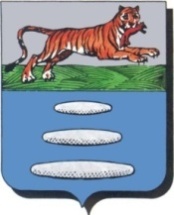 РОССИЙСКАЯ ФЕДЕРАЦИЯАДМИНИСТРАЦИЯМУНИЦИПАЛЬНОГО РАЙОНА«СРЕТЕНСКИЙ РАЙОН»ЗАБАЙКАЛЬСКОГО КРАЯ673500, Забайкальский край,г. Сретенск, ул. Кочеткова, 6тел. 8 (30246) 2-13-28; факс 2-13-26e-mail: srtadm@mail.ru__________________ № _______Председателю Совета  муниципального района  «Сретенский район»Кочмаревой Т.Г.